Addendum to the 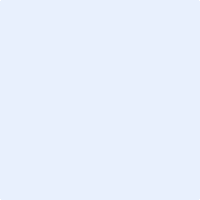 Workplace Learning Agreement Form This document is to be referenced against the current Workplace Learning Guidelines (2016) and is to be completed when changes are to be made to an existing approved workplace learning agreement. eg, dates, times, location or task. Changes to an existing workplace learning agreement must be agreed to by all parties, noted on the form below and then signed. Agreed changes must be approved by the principal prior to the changes taking effect with relevant staff advised.Copies are to be provided to all parties, as outlined below. The original of this form is to be attached to the original Workplace Learning Agreement Form.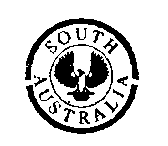 * ‘independent student’ refers to any student over 18, or whom the school recognises as being responsible for their own education and living arrangements original retained by school 	 copy to workplace provider 	 copy to the student	  copy to parent/caregiverExisting workplace learning agreement detailsExisting workplace learning agreement detailsExisting workplace learning agreement detailsSchool name:Student name:Workplace provider name:Date of principal/delegate’s endorsement of original Workplace Learning Agreement Form:Date of principal/delegate’s endorsement of original Workplace Learning Agreement Form:Changes to Workplace Learning Agreement Form 	Please Provide DetailsChanges to Workplace Learning Agreement Form 	Please Provide DetailsDate these changes will be implemented:Signatures (all parties must agree to the changes and sign below prior to implementing the changes)Agreement to the changes outlined above is indicated by the signatures belowStudent name (print): * Tick if an Independent StudentStudent signatureDate:Workplace provider name (print): Workplace provider signature Date:Parent/caregiver name (print):Parent/caregiver signatureDate:Principal name (print): Principal signatureDate: